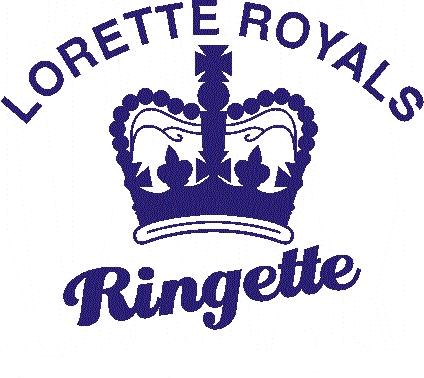 SUNDAYMONDAYTUESDAYWEDNESDAYTHURSDAYFRIDAYSATURDAY111:30 CenturyFort Garry (Charles) vs. Royals237:00 East End 2 Wildcats vs. RoyalsHS Hockey     49:00 Lorette567897:15 Keith BodleyKirkfield Westwood vs. Royals10119:00 Lorette121314151617189:00 Lorette192021222324259:00 Lorette262728